МУНИЦИПАЛЬНОЕ ОБЩЕОБРАЗОВАТЕЛЬНОЕ УЧРЕЖДЕНИЕ"ГЛЕБОВСКАЯ СРЕДНЯЯ ОБЩЕОБРАЗОВАТЕЛЬНАЯ ШКОЛА"ИСТРИНСКОГО МУНИЦИПАЛЬНОГО РАЙОНА (МОУ "Глебовская СОШ")п. ГлебовскийЕДИНЫЙ ДЕНЬ ПРОФИЛАКТИКИ"ДЕТЯМ ПОДМОСКОВЬЯ - БЕЗОПАСНОСТЬ НА ДОРОГАХ"ОТКРЫТОЕ ВНЕКЛАССНОЕ МЕРОПРИЯТИЕ:ИГРОВАЯ ПРОГРАММА "НАШ ПЕРЕКРЕСТОК" С ИСПОЛЬЗОВАНИЕМ ШКОЛЬНОЙ ТРАНСПОРТНОЙ ПЛОЩАДКИ"ВНИМАНИЕ: ДОРОГА"УЧАСТНИКИ МЕРОПРИЯТИЯ 11КЛАССЫ  И ПАРАЛЛЕЛЬ 1 КЛАССОВЦЕЛЬ МЕРОПРИЯТИЯ: ПРОФИЛАКТИКА ДОРОЖНО-ТРАНСПОРТНЫХ  	ПРОИСШЕСТВИЙ, ПРЕДУПРЕЖДЕНИЕ  	ПРАВОНАРУШЕНИЙ НА РЕГУЛИРУЕМЫХ 	И НЕРЕГУЛИРУЕМЫХ ПЕРЕКРЕСТКАХ.Классный руководитель:  Максютенко О.И.Учащиеся 11а,б классов: Гуркина Алена, Голубкова Дарья, Румянцев Данила, Заграева Кристина, Куварина Анна, Ельцова Полина, Кузовлева Ксения, Кошеварова Марина, Ковалева Юлия, Чернышова Дарья.                                                                                                                                                       МОУ Глебовская СОШ      от 05.09.2017 года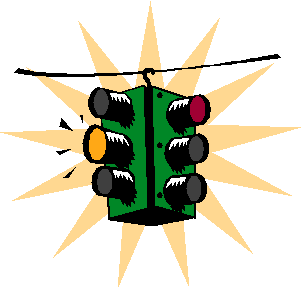  Для ведения праздника выбраны трое ведущих Румянцев Данила (11а), Голубкова Дарья (11а), Заграева Кристина (11а). Полицейский-регулировщик - Гуркина Алена (11б), Фотокорреспондент -  Кузовлева Ксения (11а), сопровождение водителей машин (учащиеся 1 класса) - Кошеварова Марина (11а), Куварина Анна (11а), Чернова Дарья (11б), Ковалева Юлия (11б), Ельцова Полина (11б). Форма одежды ведущих мероприятие парадная и ЮИДДовцев. Все предлагаемые слова распределяются между тремя ведущими. В программе праздника присутствует  имитация светофора "Красный свет", "Желтый свет", "Зеленый свет" выполняют воздушные шарики.      Для активизации движения на дороге машины "водят" первоклассники вместе с одиннадцатиклассниками. Машины сделаны руками старшеклассников. Модели машин придумывали сами. Раскрасили  гуашью. Обклеили  скотчем. Машины выполнены из больших картонных коробок. Дорога становится очень оживленной. Ребята следуют по пешеходному переходу. Согласно правилам дорожного движения: правостороннее движение, движение машин осуществляется пока пешеходам горит красный свет, а машинам - зеленый и т.д. Слова ведущих:- Дорогие ребята, приглашаем вас на  праздник Безопасности Дорожного Движения- В  трудном пути по дорогам нашего поселка, мы, ученики  11а класса Голубкова Дарья, Заграева Кристина и Румянцев Данила поможем ВАМ без происшествий добраться в нашу родную ГЛЕБОВСКУЮ ШКОЛУ- Первое задание для вас: УГАДАЙ - КА!- Проверим вашу сообразительность.                1.   ЕСЛИ  ТЫ  СПЕШИШЬ  В  ПУТИ        ЧЕРЕЗ  УЛИЦУ  ПРОЙТИ,      ТАМ  ИДИ,  ГДЕ  ВЕСЬ  НАРОД,      ТАМ,  ГДЕ  ЗНАК  ЕСТЬ … (Переход)2.  ДОЛЖЕН  ЗНАТЬ  И  МЛАД  И  СТАР:     ДЛЯ  МАШИН  ЕСТЬ  МОСТОВАЯ,     ДЛЯ  ПРОХОЖИХ - … (Тротуар)3. ТРИ  МОИХ  ВОЛШЕБНЫХ  ГЛАЗА       УПРАВЛЯЮТ  ВСЕМИ  СРАЗУ.     Я  МОРГНУ – ПОЙДУТ  МАШИНЫ,       ВСТАНУТ  ЖЕНЩИНЫ,  МУЖЧИНЫ.     ОТВЕЧАЙТЕ  ВМЕСТЕ  ХОРОМ:     КАК  ЗОВУСЬ  Я? …(Светофором)4. ВЫХОДЯ  НА  УЛИЦУ,       ПРИГОТОВЬ  ЗАРАНЕЕ     ВЕЖЛИВОСТЬ  И  СДЕРЖАННОСТЬ,     А  ГЛАВНОЕ  - …(Внимание)5. ЭТОТ  КОНЬ  НЕ  ЕСТ  ОВСА,     ВМЕСТО  НОГ – ДВА  КОЛЕСА.     СЯДЬ  ВЕРХОМ  И  МЧИСЬ  НА  НЁМ,     ТОЛЬКО  ЛУЧШЕ  ПРАВЬ  РУЛЁМ.(Велосипед)А у вас есть велосипед?А вы любите на нем кататься?6. ДОМ  ПО  УЛИЦЕ  ИДЁТ,     НА  РАБОТУ  ВСЕХ  ВЕЗЁТ.     НОСИТ  ОБУВЬ  ИЗ  РЕЗИНЫ     И  ПИТАЕТСЯ  БЕНЗИНОМ. (Автомобиль)7.В ШКОЛЕ ВЫ - УЧЕНИКИА В ТЕАТРЕ  - ЗРИТЕЛИА В МУЗЕЕ, ЗООПАРКЕ -ВСЕ МЫ ПОСЕТИТЕЛИ.КОЛЬ НА УЛИЦУ ТЫ ВЫШЕЛ,ЗНАЙ, ПРИЯТЕЛЬ, НАПЕРЕД:ВСЕХ НАЗВАНИЙ СТАЛ ТЫ ВЫШЕ,СТАЛ ТЫ СРАЗУ ... (Пешеход)- А теперь, ребята вспомним правила безопасности на дороге.ПЕШЕХОДАМ  РАЗРЕШАЕТСЯ  ХОДИТЬ  ТОЛЬКО  ПО  ТРОТУАРАМ  И  ПЕШЕХОДНЫМ  ДОРОЖКАМ.  А  ТАМ,  ГДЕ  ИХ  НЕТ – ПО  ОБОЧИНЕ,  НАВСТРЕЧУ  ДВИЖУЩЕМУСЯ  ТРАНСПОРТУНЕ  ВЫХОДИТЕ  И  НЕ  ВЫБЕГАЙТЕ  НА  ПРОЕЗЖУЮ  ЧАСТЬПЕРЕХОДИТЕ  ПРОЕЗЖУЮ  ЧАСТЬ  ТОЛЬКО  В  МЕСТАХ,  ОБОЗНАЧЕННЫХ  ДОРОЖНОЙ  РАЗМЕТКОЙ  «ЗЕБРА»  ИЛИ  ЗНАКОМ  «ПЕШЕХОДНЫЙ  ПЕРЕХОД»В  МЕСТАХ,  ГДЕ  ЕСТЬ  СВЕТОФОР,  ПЕРЕХОДИТЕ  УЛИЦУ  ТОЛЬКО  НА  ЗЕЛЁНЫЙ  СИГНАЛ  СВЕТОФОРАНЕ  БЕГИТЕ  ЧЕРЕЗ  УЛИЦУ, ИДИТЕ  СПОКОЙНЫМ  ШАГОМПЕРЕД  ПЕРЕХОДОМ  УЛИЦА  С  ДВУСТОРОННИМ  ДВИЖЕНИЕМ  ПОСМОТРИТЕ  НАЛЕВО  И,  ЕСЛИ  ПОБЛИЗОСТИ  НЕТ  МАШИН,  НАЧИНАЙТЕ  ПЕРЕХОД.  ДОЙДЯ  ДО  СЕРЕДИНЫ, ПОСМОТРИТЕ  НАПРАВО.  ЕСЛИ  ПОБЛИЗОСТИ  ЕСТЬ МАШИНЫ,  ПРОПУСТИТЕ  ИХ,  А  ПОТОМ  ПРОДОЛЖАЙТЕ  ПУТЬКАТАТЬСЯ  НА  РОЛИКОВЫХ  КОНЬКАХ,  САМОКАТЕ,  ВЕЛОСИПЕДЕ  МОЖНО  ТОЛЬКО  В  ПАРКЕ,  ВО  ДВОРЕ,  НА  СТАДИОНЕПРИ  ПЕРЕХОДЕ  УЛИЦЫ  СОЙДИТЕ  С  ВЕЛОСИПЕДА,  ДЕРЖА  ЕГО  ЗА  РУЛЬ,  ПЕРЕЙДИТЕ  ПО  ПЕШЕХОДНОМУ  ПЕРЕХОДУСоветы школьникам:Кто следит, чтоб все в пути
Знали, как себя вести?
Внимание, глядит в упор
На вас трехглазый светофор-
Зелёный, жёлтый, красный глаз.
Он каждому дает приказ.
С виду грозный и серьёзный,
Очень важный светофор
С перекрестка, с перекрестка
На меня глядит в упор.
Все, что хочет он сказать,
Я умею, я умею по глазам
Его читать!Различать ты должен ясно –
Цвет зеленый, желтый, красный.Если не знаете правил движенья -К вам Светофор на помощь придёт.Верное выбрать поможет решение,Вас через улицу переведёт.Всё объяснит он умно, деловито…Впрочем, послушаем, что говорит он.(Ведущие поднимают шары соответствующего цвета)Красный:Три друга пешехода в любое время года. Красный свет — твой первый друг — Деловито строгий. Если он зажёгся вдруг — Нет пути-дороги. Желтый:Жёлтый свет — твой друг второй Даёт совет толковый: Стой! Внимание утрой! Жди сигналов новых! Зеленый:Третий друг тебе мигнул Своим зелёным светом: Проходи! Угрозы нет! Я порукой в этом! Все вместе:При переходе площадей, Проспектов, улиц и дорог Советы этих трёх друзей Прими и выполни их в срок.Красный: Загорелся красный свет — Пешеходу хода нет! Желтый:Желтый свет – предупреждение:
Жди сигнала для движения. Жёлтый свет на пути –Приготовьтесь идти!Зеленый:Зеленый свет открыл дорогу:
Переходить ребята могут! Свет зелёный впереди –
Вот теперь переходи!- Ребята, а где вы видели светофор? (В городе, на дороге, на перекрестке) - А чтобы вы лучше запомнили сигналы светофора, мы поиграем в игру.- Игра называется "Светофор"- Вам необходимо запомнить ответы на сигналы светофора. Вместе с сигналами  Светофора , ребята заучивают ответы, повторяя несколько раз.Красный:Красный свет нам говорит:
Стой! Опасно! Путь закрыт!Желтый:Жёлтый свет на пути –
Приготовьтесь идти!Зеленый:Свет зелёный впереди –
Вот теперь переходи!А как вы поступите на дороге?Правил дорожных на свете немало.Все бы их выучить вам не мешало.Но основное из правил движенияЗнать как таблицу должны умножения:Хоть забит блестяще гол,
Но не зря все хмурятся:
Ни к чему игру в футбол
Затевать на улице!Нельзя играть на проезжей части и вблизи ее.Всем скажи и помни сам,
Помни очень строго:
Не годится малышам 
Ездить на дорогу!Нельзя малышам выезжать на дорогу ни на велосипеде, ни на роликах, ни на скейтборде.А теперь предлагаем поиграть в игру "Светофор"В сопровождении ведущих дети выходят на тренировочную площадку.Игра “Светофор” (на развитие внимательности и осторожности  у детей)Ребята выходят на тренировочную площадку.  По сигналу Регулировщика  (ведущие поочередно поднимают вверх красные, желтые, зеленые шары, изображая сигналы светофора)Ученик поднимает красный  шар:Ребята громко говорят, оставаясь стоять на месте:Красный свет нам говорит:
Стой! Опасно! Путь закрыт!Ученик поднимает желтый шар:Ребята громко говорят, оставаясь стоять на месте:Жёлтый свет на пути –
Приготовьтесь идти!Ученик поднимает зеленый шар:Ребята громко говорят, оставаясь стоять на месте: Свет зелёный впереди –
Вот теперь переходи!Ребята в сопровождении одного из ведущих переходят по зебре "перекресток".И так проходят весь "Перекресток"Ведущие все вместе прощаются с детьми.Дорогие ребята, соблюдайте правила дорожного движения. Они помогут вам сохранить свое здоровье. Успехов, ВАМ,  в учебе! Хорошего настроения!Дети хором благодарят за познавательное мероприятие."Спасибо". В сопровождении ведущих и сопровождающих дети возвращаются в свой класс.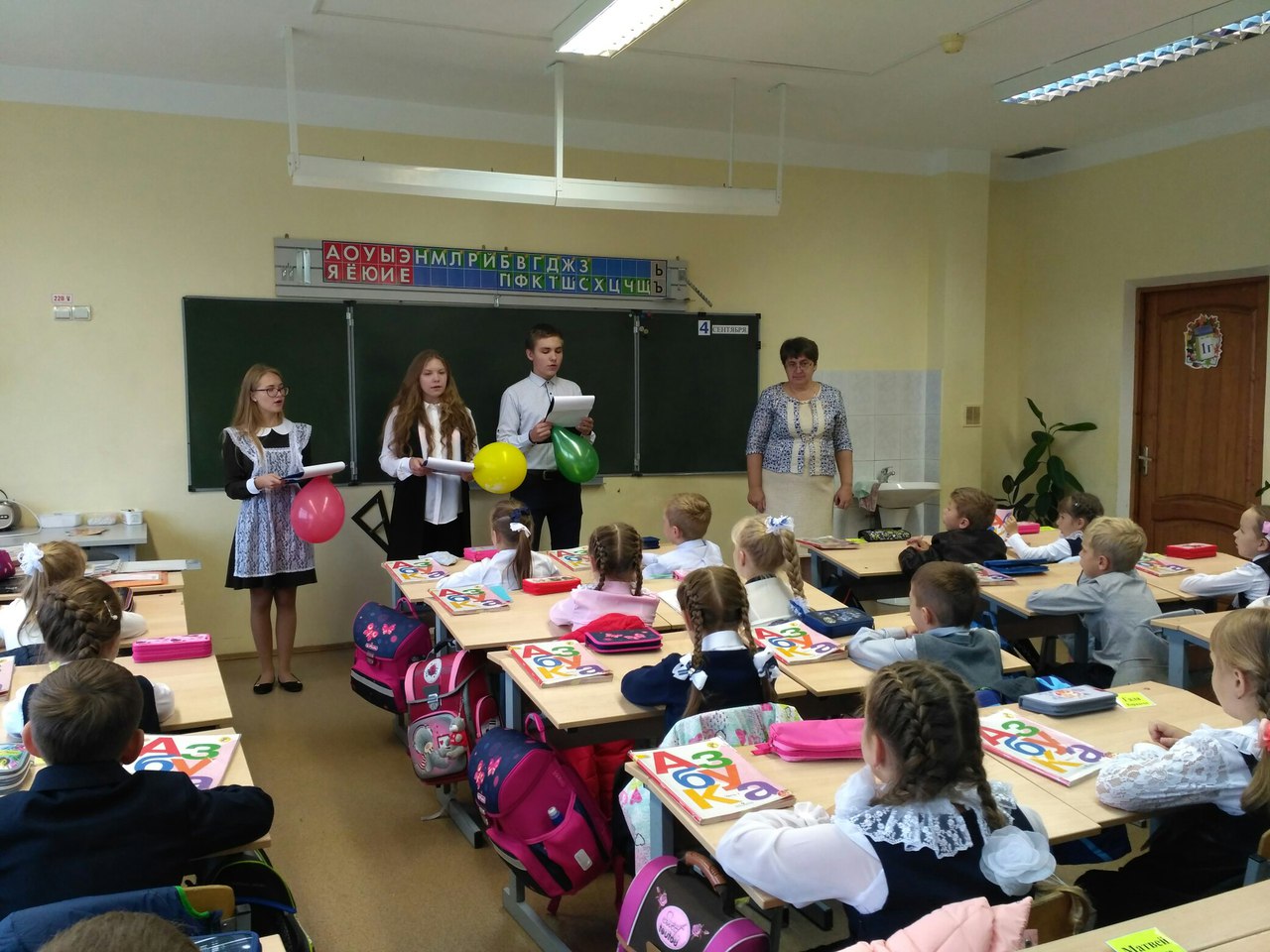 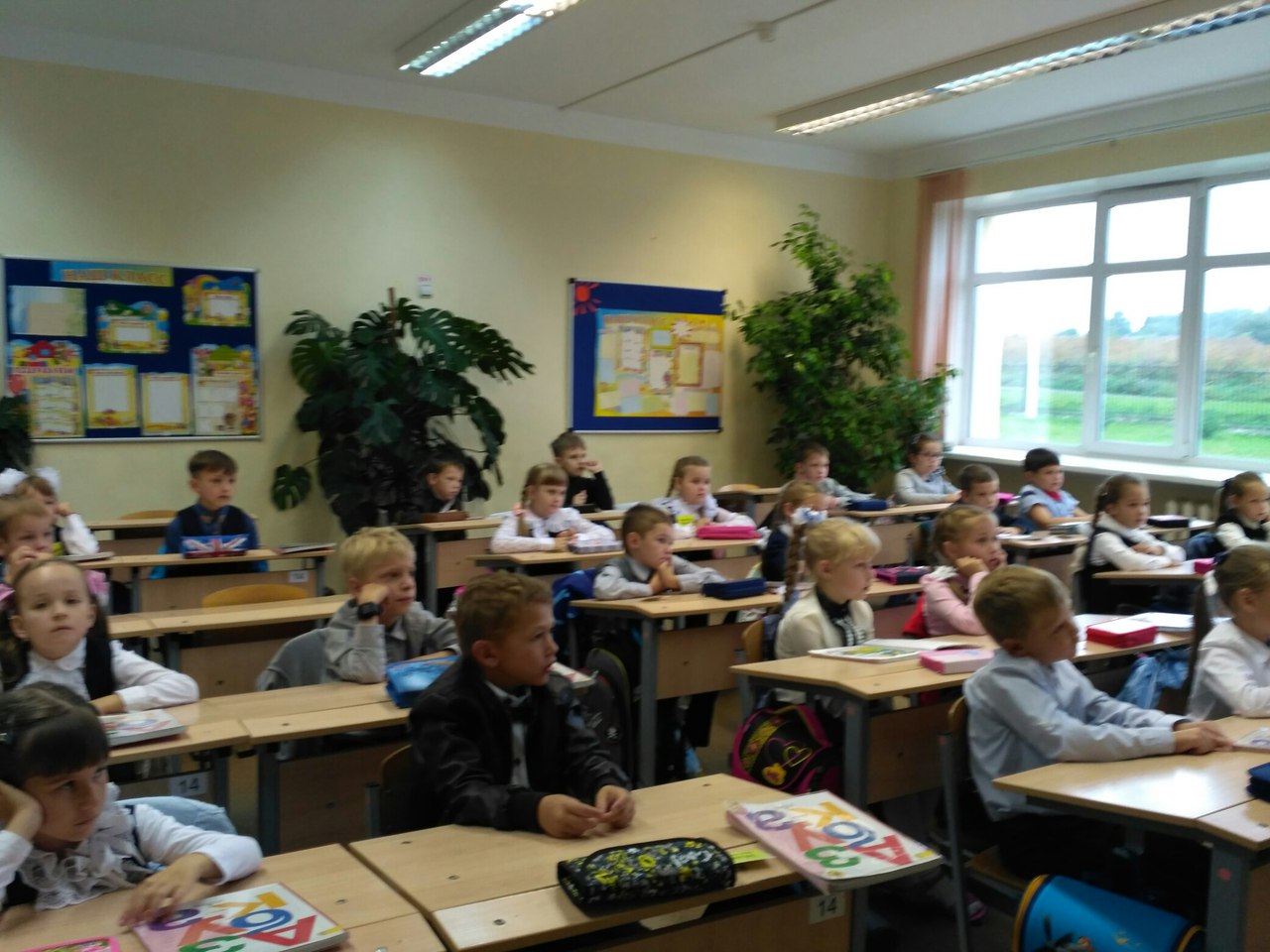 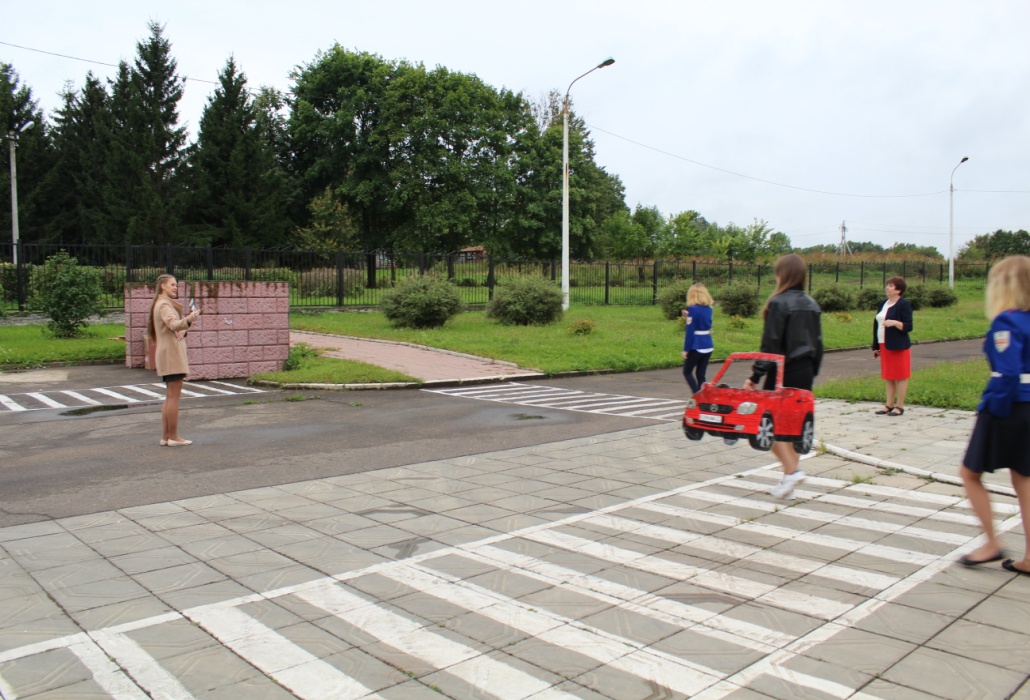 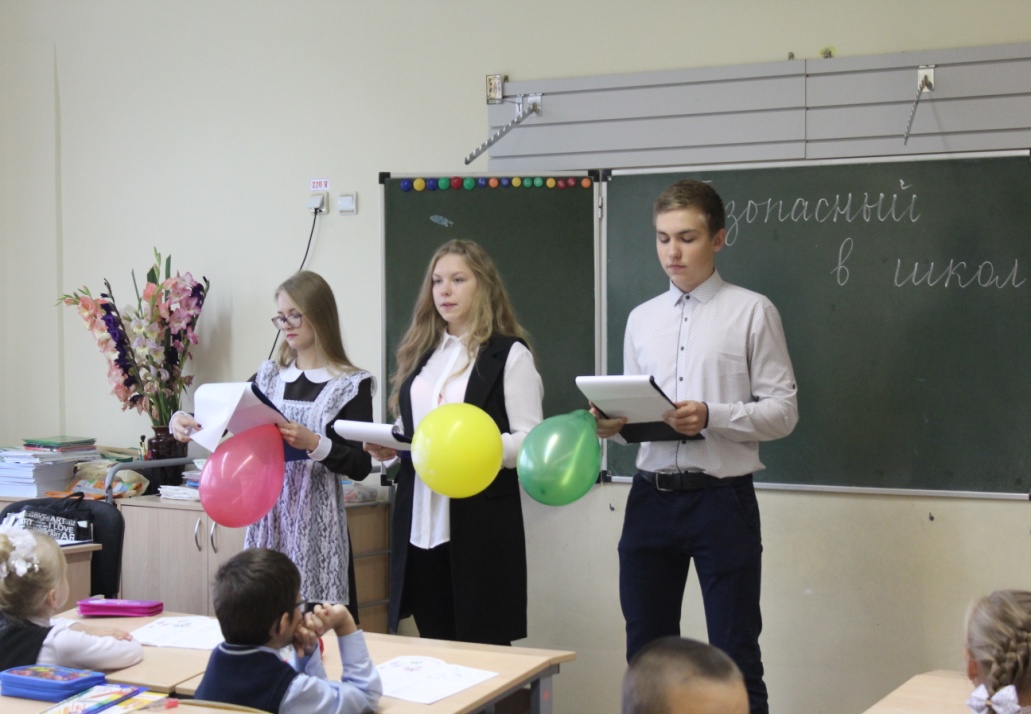 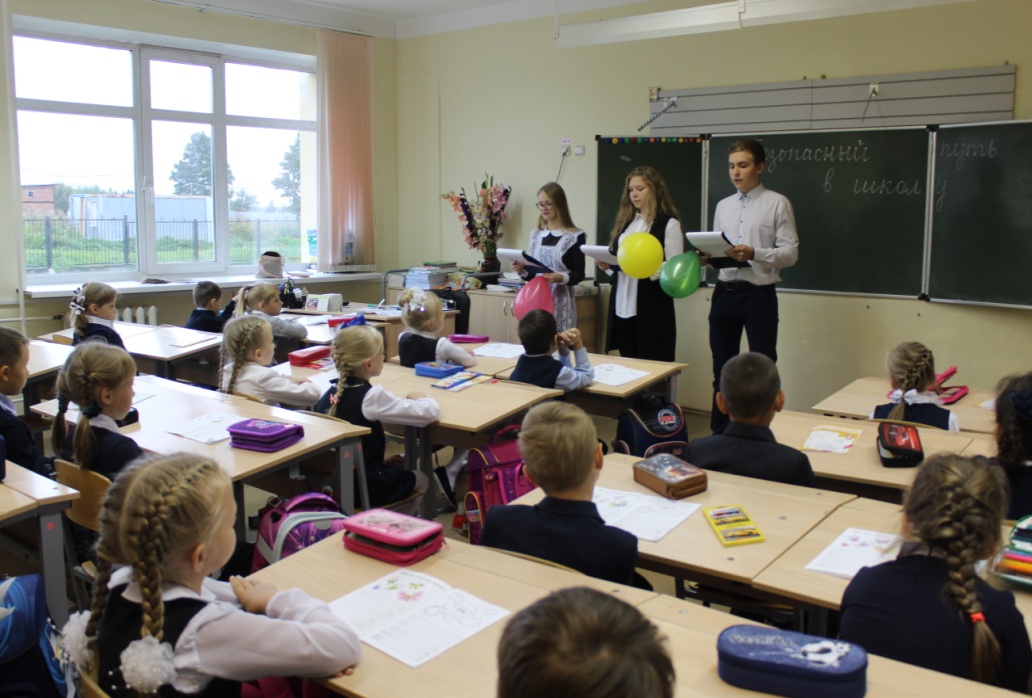 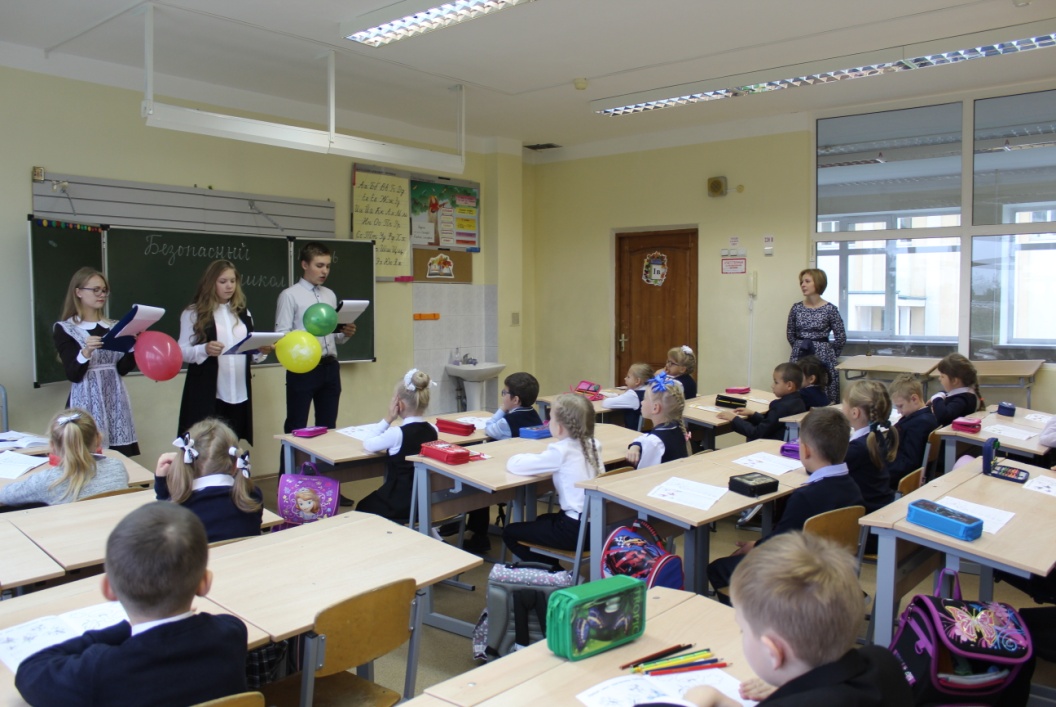 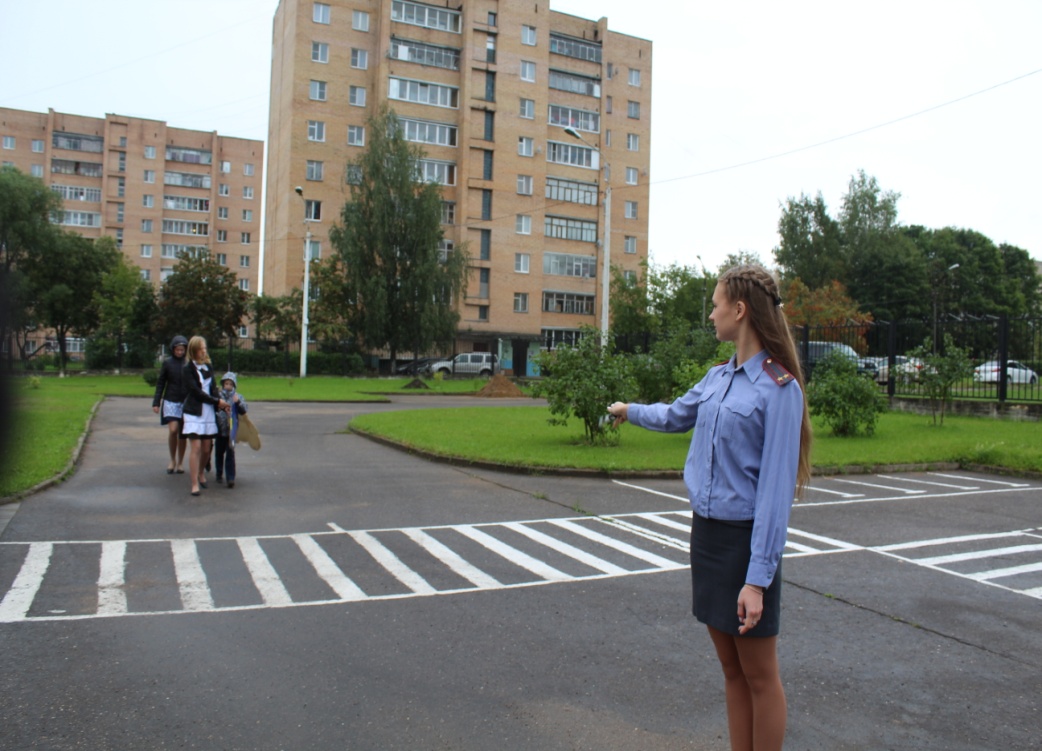 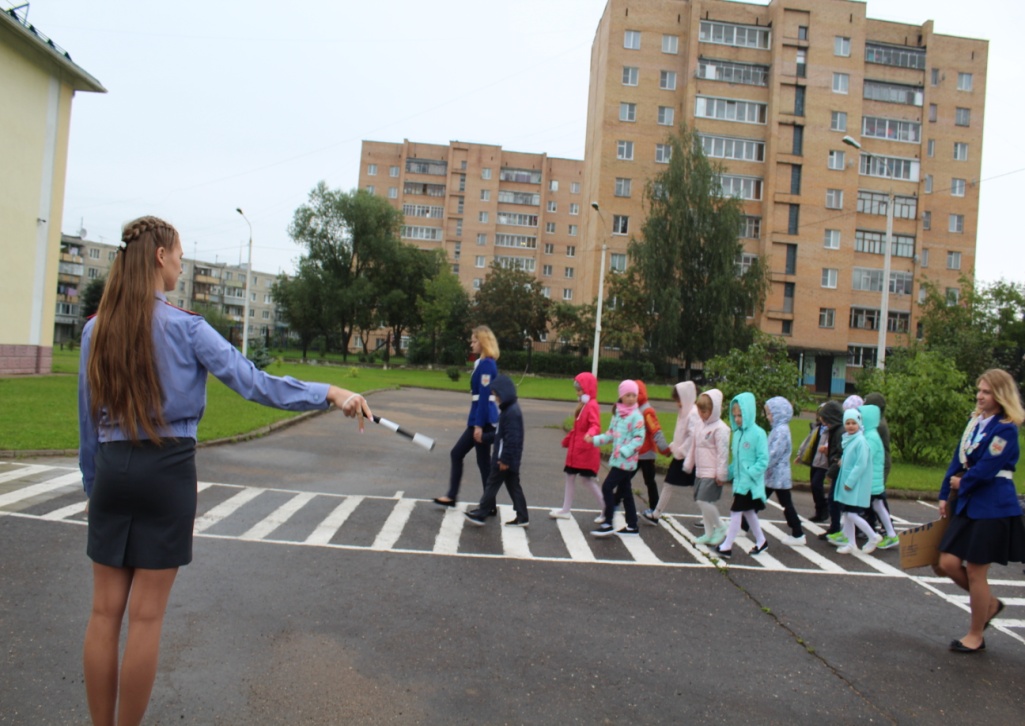 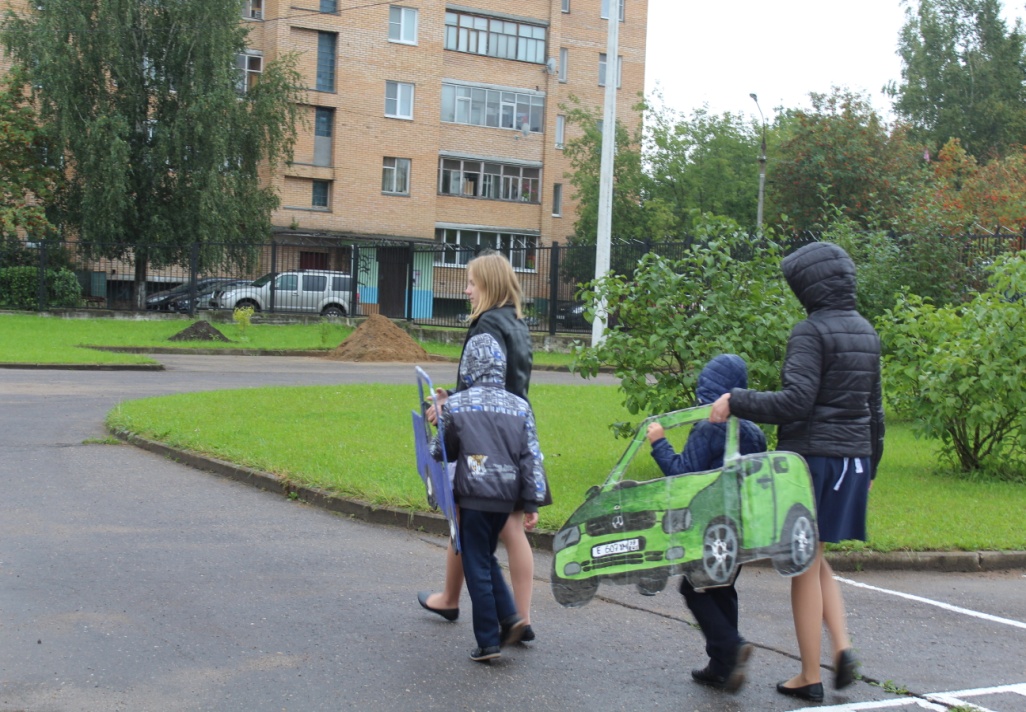 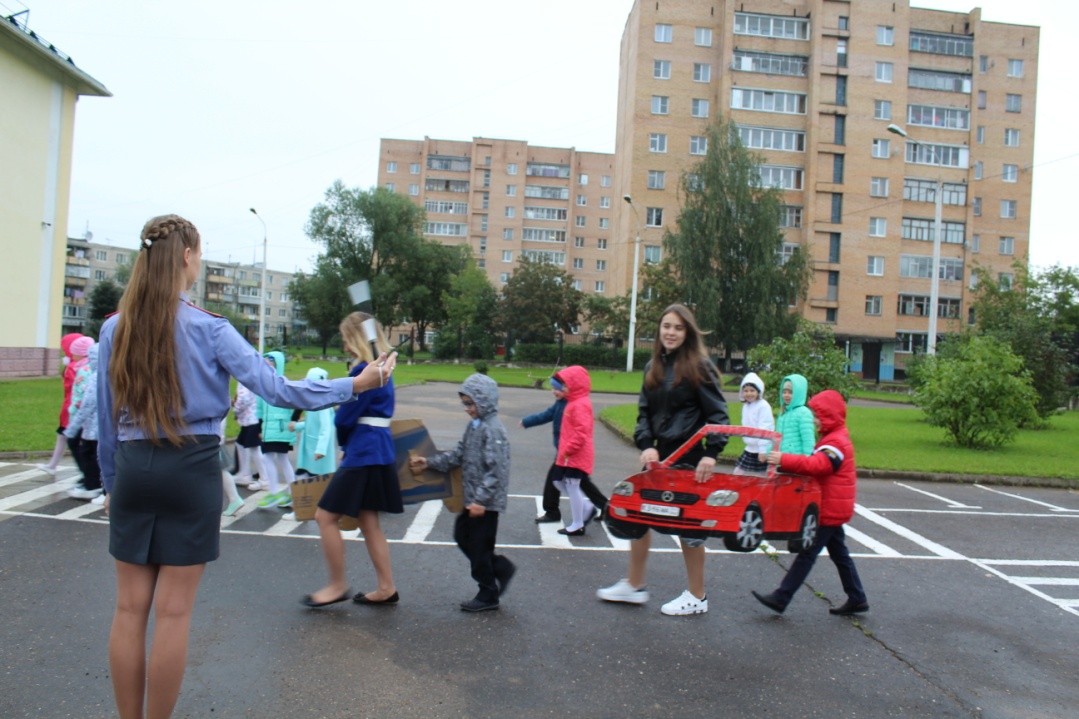 